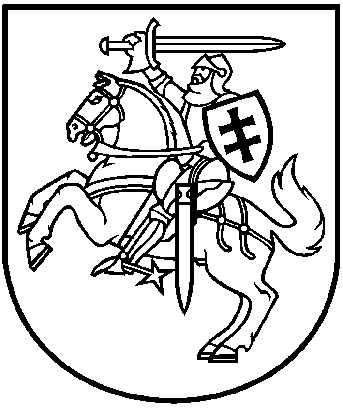 LIETUVOS RESPUBLIKOS ŠVIETIMO, MOKSLO IR SPORTO MINISTRASĮSAKYMASDĖL NACIONALINĖS SPORTO TARYBOS SUDARYMO IR JOS DARBO REGLAMENTO PATVIRTINIMO2019 m. birželio 28 d. Nr. V-759Vilnius
Vadovaudamasis Lietuvos Respublikos Vyriausybės 2002 m. gegužės 13 d. nutarimo Nr. 666 „Dėl Nacionalinės sporto tarybos sudarymo ir jos nuostatų patvirtinimo“ 3 punktu:S u d a r a u  šios sudėties Nacionalinę sporto tarybą:Adomas Andriušaitis – Alytaus miesto savivaldybės administracijos Švietimo ir sporto skyriaus vedėjo pavaduotojas;Ringa Baltrušaitė – Lietuvos sporto federacijų sąjungos administracijos vadovė;Mindaugas Bilius – Lietuvos paralimpinio komiteto prezidentas;Regimantas Jablonskas – Lietuvos Respublikos užsienio reikalų ministerijos Politikos planavimo departamento ambasadorius ypatingiems pavedimams;Jurgita Juodišiūtė – Lietuvos Respublikos socialinės apsaugos ir darbo ministerijos Lygių galimybių, moterų ir vyrų lygybės skyriaus vyriausioji specialistė;Unė Kaunaitė – Ministro Pirmininko patarėja;Justinas Kinderis – Nacionalinės sportininkų asociacijos prezidentas;Edvinas Kriūnas – Lietuvos kurčiųjų sporto komiteto prezidentas;Zenonas Misiūnas – Lietuvos specialiosios olimpiados komiteto prezidentas;Valentinas Mizgaitis – Lietuvos kariuomenės sporto klubo viršininkas;Česlovas Mulma – vidaus reikalų viceministras;Valentinas Paketūras – Lietuvos tautinio olimpinio komiteto generalinis sekretorius;Vilius Repšys – Lietuvos trenerių asociacijos valdybos narys;Mindaugas Sinkevičius – Lietuvos aeroklubo prezidentas;Algirdas Šešelgis – sveikatos apsaugos viceministras;Kornelija Tiesnesytė – švietimo, mokslo ir sporto viceministrė;Laima Trinkūnienė – Lietuvos asociacijos „Sportas visiems“ viceprezidentė;Vida Žagūnienė – Lietuvos Respublikos finansų ministerijos  Biudžeto departamento Švietimo, kultūros ir socialinių sektorių skyriaus vedėja.T v i r t i n u  pridedamus:šio įsakymo 1 punktu sudarytos Nacionalinės sporto tarybos darbo reglamentą;Nacionalinės sporto tarybos nario nešališkumo deklaraciją.Švietimo, mokslo ir sporto ministras				                   Algirdas MonkevičiusPATVIRTINTALietuvos Respublikos švietimo, mokslo ir sporto ministro2019 m. birželio 28 d. įsakymu Nr. V-759MACIONALINĖS SPORTO TARYBOSDARBO REGLAMENTASI SKYRIUSBENDROSIOS NUOSTATOS1. Nacionalinės sporto tarybos darbo reglamentas (toliau – reglamentas) nustato Nacionalinės sporto tarybos (toliau – Taryba) veiklos organizavimo tvarką.2.  Taryba savo veikloje vadovaujasi Lietuvos Respublikos sporto įstatymu, Nacionalinės sporto tarybos nuostatais, patvirtintais Lietuvos Respublikos Vyriausybės 2002 m. gegužės 13 d. nutarimu Nr. 666 „Dėl Nacionalinės sporto tarybos sudarymo ir jos nuostatų patvirtinimo“ (toliau – Tarybos nuostatai), reglamentu.II SKYRIUSTARYBOS VEIKLOS ORGANIZAVIMAS3. Tarybai vadovauja Tarybos pirmininkas, jam nesant – Tarybos pirmininko pavaduotojas.4. Tarybos pirmininkas ir jo pavaduotojas renkami Tarybos nuostatų 10 punkte nustatyta tvarka.5. Tarybos pirmininkas:5.1. šaukia Tarybos posėdžius (toliau – posėdžiai) ir jiems pirmininkauja;5.2. tvirtina posėdžių darbotvarkes;5.3. pasirašo posėdžių protokolus;5.4. vykdo kitas Tarybos nuostatų 11 punkte nustatytas funkcijas.6. Tarybos pirmininkui negalint dalyvauti posėdyje arba jam nusišalinus (arba Tarybos pirmininką nušalinus) nuo posėdžio darbotvarkės klausimo svarstymo ir balsavimo dėl jo, posėdžiui pirmininkauja tarybos pirmininko pavaduotojas.7. Tarybos posėdžių sekretorius (toliau – Tarybos sekretorius): 7.1. vykdo Tarybos nuostatų 14 punkte nustatytas funkcijas;7.2. viešina Tarybos sprendimus Tarybos nuostatų 19 punkte nustatyta tvarka.8. Apie rengiamą Tarybos posėdį Tarybos nariai informuojami Tarybos nuostatų 17 punkte nustatyta tvarka.9. Posėdis laikomas teisėtu, jeigu jame dalyvauja Tarybos nuostatų 16 punkte nustatytas Tarybos narių skaičius (kvorumas).10. Posėdyje negalintis dalyvauti Tarybos narys gali iš anksto pateikti savo nuomonę posėdžio darbotvarkės klausimais. Tarybos narys savo nuomonę ne vėliau kaip likus 2 darbo dienoms iki posėdžio turi atsiųsti Tarybos pirmininkui ir Tarybos sekretoriui elektroniniu paštu. Su iš anksto pateikta Tarybos nario nuomone Tarybos nariai supažindinami posėdžio metu. Iš anksto pateikta Tarybos nario nuomonė pridedama prie posėdžio protokolo. Skaičiuojant posėdyje dalyvaujančius Tarybos narius, Tarybos narys, kuris negalėjo dalyvauti posėdyje ir iš anksto pateikė nuomonę, pridedamas prie posėdyje dalyvaujančių Tarybos narių skaičiaus, tačiau tik dėl to klausimo, dėl kurio jis pateikė savo nuomonę.11. Vadovaujantis Tarybos nuostatų 16 punktu, Tarybos sprendimai priimami bendru sutarimu, o jei jo nėra – ne mažiau kaip 2/3 posėdyje dalyvaujančių Tarybos narių balsų. Tarybos sprendimai priimami posėdyje arba balsuojant elektroniniu būdu.12. Tarybos siūlymai įforminami posėdžio protokolu, kurį pasirašo Tarybos nuostatų 18 punkte nurodyti asmenys. 13. Posėdžio protokole nurodoma:13.1. posėdžio data; 13.2. protokolo eilės numeris;13.3. posėdžio pradžios ir pabaigos laikas;13.4. posėdžiui pirmininkavęs asmuo ir posėdyje dalyvavę Tarybos nariai;13.5. posėdžio darbotvarkė;13.6. kiekvieno posėdžio darbotvarkės klausimo svarstymo aprašymas;13.7. balsavimui pateikti klausimai, balsavimo rezultatai, atsižvelgiant į balsavimo rezultatus priimti sprendimai;13.8. prireikus, kita informacija.14. Posėdžio protokolo projektas turi būti parengtas ir išsiųstas elektroniniu paštu visiems Tarybos nariams ne vėliau kaip per 3 darbo dienas po posėdžio. Tarybos nariai turi teisę per 2 darbo dienas nuo posėdžio protokolo projekto išsiuntimo dienos pateikti dėl jo pastabas ir pasiūlymus. Posėdžio protokolas turi būti pasirašytas ne vėliau kaip per 3 darbo dienas nuo posėdžio ar elektroninio balsavimo pabaigos.III SKYRIUSBAIGIAMOSIOS NUOSTATOS15. Tarybos narys privalo nusišalinti visose Tarybos sprendimo rengimo, svarstymo ir priėmimo stadijose, kai yra tikimybė, kad gali kilti viešųjų ir privačių interesų konfliktas. Apie Tarybos nario nusišalinimą pažymima posėdžio protokole. Jeigu Tarybos narys atsisako nusišalinti, dėl jo nušalinimo balsuojama Tarybos nuostatų 16 punkte nustatyta tvarka. Tarybos narys balsavime dėl jo nušalinimo nedalyvauja. 16. Siekiant tikslaus posėdžio protokolavimo Tarybos sekretorius gali atlikti posėdžių garso įrašą. Apie garso įrašo darymą, prieš posėdį, Tarybos sekretorius privalo informuoti visus posėdyje dalyvaujančius asmenis. Kai daromas posėdžio garso įrašas, jis yra sudėtinė posėdžio protokolo dalis, o apie posėdžio garso įrašo darymą pažymima posėdžio protokole.17. Tarybos veiklos dokumentai saugomi Lietuvos Respublikos švietimo, mokslo ir sporto ministerijoje Lietuvos Respublikos dokumentų ir archyvų įstatymo nustatyta tvarka._____________________PATVIRTINTA Lietuvos Respublikos švietimo, mokslo ir sporto ministro2019 m. birželio 28 d. įsakymu Nr. V-759(Nacionalinės sporto tarybos nario nešališkumo deklaracijos forma)NACIONALINĖS SPORTO TARYBOS NARIO NEŠALIŠKUMO DEKLARACIJA20__ m. _____________d.____________(vieta)Aš, ____________________________________, atlikdamas (-a) Nacionalinės sporto tarybos(vardas ir pavardė)nario (-ės) funkcijas, p a s i ž a d u:1. Laikytis lygiateisiškumo, nešališkumo, skaidrumo, viešumo, konfidencialumo principų ir objektyviai atlikti man, kaip Nacionalinės sporto tarybos nariui (-ei), pavestas funkcijas. 2. Nusišalinti visose Tarybos sprendimo rengimo, svarstymo ir priėmimo stadijose, kai yra tikimybė, kad gali kilti viešųjų ir privačių interesų konfliktas. _____________________                              __________                     ___________________(nurodomos pareigos                                       (parašas)                              (vardas ir pavardė)Nacionalinėje sporto taryboje)